.SEQUENCE : A - Tag1 - B - Tag2 -  A(24) - Tag 1 - B - Tag 2 - B(Sect 5&6) - B - Tag 2 - B(16)PARTIE A (48 COUNT)SECT 1 : ROCK FWD, ½ ROCK, ½ ROCK, STEP BACK, ½ ROCK, COASTER STEP, FLICKSECT 2 : WEAVE RIGHT, STEP BACK, POINT, WEAVE LEFT, FLICK, STEP FORWARD, STOMP UPSECT 3 : SIDE ROCK CROSS, TOUCH BACK, SCUFF, STEP, ROCK BACK & KICK, POINT, ROCK BACK & KICK, SCUFFSECT 4 : ROCK FWD, ½ ROCK, ½ ROCK, STEP BACK, ½ ROCK, COASTER STEPSECT 5 : WEAVE RIGHT, STEP BACK, POINT, WEAVE LEFT, FLICK, STEP FORWARD, STOMP UPSECT 6 : SIDE ROCK CROSS, TOUCH BACK, SCUFF, STOMP, ROCK BACK KICK, POINT, ROCK BACK & KICK, SCUFFPARTIE B (48 COUNT)SECT 1 : [JUMP CROSS & KICK] X 2, JUMP TOGETHER FWD, COASTER STEPSECT 2 : SIDE ROCK CROSS, ¼ ROCK ¼ STEP, ROCKING CHAIR,  FULL TURNSECT 3 : [JUMP CROSS & KICK] X 2, JUMP TOGETHER FWD, COASTER STEPSECT 4 : SIDE ROCK CROSS, ¼ ROCK ¼ STEP, ROCKING CHAIR,  FULL TURNSECT 5 : STEP LOCK STEP DIAG RIGHT, SCUFF, STEP LOCK STEP DIAG LEFT, SCUFF, VAUDEVILLE LEFT, VAUDEVILLE RIGHTSECT 6 : ROCKING CHAIR, ½ TURN LEFT STOMP, ROCKING CHAIR, ½ TURN RIGHT LARGE STEP LEFT BACK, STOMP RIGHT TOGETHERREPEATTAG 1ROCK FWD, ½ TURN RIGHT, ROCK FWD, ½ TURN LEFT, FULL TURN, STOMP RIGHT & LEFTTAG 2SECT 1 : WEAVE RIGHT, LARGE SIDE STEP, STOMP UP, STEP ½ TURN, STOMP, ROCK BACK & KICK, STOMP UPSECT 2 : WEAVE RIGHT, LARGE SIDE STEP, STOMP UP, STEP ½ TURN, STOMP, ROCK BACK & KICK, SCUFFFINALAjouter : Stomp Pied droit vers l'avantWorkshop Samedi 30 Novembre 2019 - Bal AMERICAN LIBERTY de NIVELLEpar Challenge Boy - CRAZY DANCERS OF COUNTRY MUSICSite : challengeboy.free.frLast Update - 7 Sept. 2020Blaze of Somethin' (fr)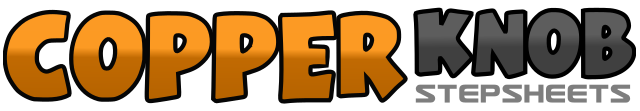 .......Compte:96Mur:2Niveau:Intermédiaire Phrasée - STYLE CATALAN.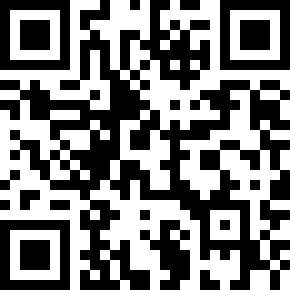 Chorégraphe:Bruno Penet (FR) - Novembre 2019Bruno Penet (FR) - Novembre 2019Bruno Penet (FR) - Novembre 2019Bruno Penet (FR) - Novembre 2019Bruno Penet (FR) - Novembre 2019.Musique:Blaze of Somethin' - A Thousand Horses : (CD: Bridge - 2018)Blaze of Somethin' - A Thousand Horses : (CD: Bridge - 2018)Blaze of Somethin' - A Thousand Horses : (CD: Bridge - 2018)Blaze of Somethin' - A Thousand Horses : (CD: Bridge - 2018)Blaze of Somethin' - A Thousand Horses : (CD: Bridge - 2018)........1&2&Avancer pied droit (Rock), retour poids du corps sur pied gauche, en pivotant ½ tour à droite avancer pied droit (Rock), retour poids du corps sur pied gauche (6 :00)3&4En pivotant ½ tour à droite avancer pied droit (Rock), retour poids du corps sur pied gauche, reculer pied droit (12 :00)5-6En pivotant ½ tour à gauche avancer pied gauche (Rock) (6 :00), retour poids du corps sur pied droit7&8&Reculer pied gauche, assembler pied droit à côté du pied gauche, avancer pied gauche, petit coup de pied droit en arrière1&2&Ecart pied droit, croiser pied gauche derrière pied droit, écart pied droit, croiser pied gauche devant pied droit3-4Reculer pied droit, toucher pointe pied gauche à côté du pied droit5&6&Ecart pied gauche, croiser pied droit derrière pied gauche, écart pied gauche, croiser pied droit devant pied gauche7-8Avancer pied gauche, frapper pied droit sur le sol (sans le poser) à côté du pied gauche1&2Ecart pied droit (Rock), retour poids du corps sur pied gauche, croiser pied droit devant pied gauche3&4Toucher pointe pied gauche en arrière, petit coup de talon gauche sur le sol à côté du pied droit, avancer pied gauche5&6(en sautant) Reculer pied droit (Rock) en donnant un petit coup pied gauche vers l'avant, retour poids du corps sur pied gauche, pointe pied droit derrière pied gauche7&8(en sautant) Reculer pied droit (Rock) en donnant un petit coup pied gauche vers l'avant, retour poids du corps sur pied gauche, petit coup de talon droit sur le sol vers l'avant1&2&Avancer pied droit (Rock), retour poids du corps sur pied gauche, en pivotant ½ tour à Droite avancer pied droit (Rock), retour poids du corps sur pied gauche (12 :00)3&4En pivotant ½ tour à droite avancer pied droit (Rock), retour poids du corps sur pied gauche, reculer pied droit (6 :00)5-6En pivotant ½ tour à gauche avancer pied gauche (Rock), retour poids du corps sur pied droit, (12 :00)7&8Reculer pied gauche, assembler pied droit à côté du pied gauche, avancer pied gauche1&2&Ecart pied droit, croiser pied gauche derrière pied droit, écart pied droit, croiser pied gauche devant pied droit3-4Reculer pied droit, toucher pointe pied gauche à côté du pied droit5-6Ecart pied gauche, croiser pied droit derrière pied gauche, écart pied gauche, croiser pied droit devant pied gauche7-8Avancer pied gauche, frapper pied droit sur le sol (sans le poser) à côté du pied gauche1&2Ecart pied droit (Rock), retour poids du corps sur pied gauche, croiser pied droit devant pied gauche3&4Toucher pointe pied gauche en arrière, petit coup de talon gauche sur le sol à côté du pied droit, avancer pied gauche5&6(en sautant) Reculer pied droit (Rock) en donnant un petit coup pied gauche vers l'avant, retour poids du corps sur pied gauche, pointe pied droit derrière pied gauche7&8(en sautant) Reculer pied droit (Rock) en donnant un petit coup pied gauche vers l'avant, retour poids du corps sur pied gauche, petit coup de talon droit sur le sol vers l'avant1&2&(en sautant diagonale gauche) Croiser pied droit devant pied gauche, retour poids du corps sur pied gauche, reculer pied droit en donnant un petit coup de pied gauche vers l'avant, retour poids du corps sur pied gauche&3&4(en sautant diagonale gauche), croiser pied droit devant pied gauche, retour poids du corps sur pied gauche, reculer pied droit en donnant un petit coup de pied gauche vers l'avant, retour poids du corps sur pied gauche5-6Sauter à pied joints vers l'avant, reculer pied droit7&8Reculer pied gauche, assembler pied droit à côté du pied gauche, avancer pied gauche1&2Ecart pied droit (Rock), retour poids du corps sur pied gauche, croiser pied droit devant pied gauche3&4En pivotant ¼ de tour à gauche avancer pied gauche (Rock), retour poids du corps sur pied droit, en pivotant ¼ de tour à gauche avancer pied gauche (6 :00)5&6&Avancer pied droit (Rock), retour poids du corps sur pied gauche, reculer pied droit (Rock), retour poids du corps sur pied gauche7-8En pivotant ½ tour à gauche reculer pied droit, en pivotant ½ tour à gauche assembler pied gauche1&2&(en sautant diagonale gauche) Croiser pied droit devant pied gauche, retour poids du corps sur pied gauche, reculer pied droit en donnant un petit coup de pied gauche vers l'avant, retour poids du corps sur pied gauche&3&4(en sautant diagonale gauche), croiser pied droit devant pied gauche, retour poids du corps sur pied gauche, reculer pied droit en donnant un petit coup de pied gauche vers l'avant, retour poids du corps sur pied gauche5-6Sauter à pied joints vers l'avant, reculer pied droit7&8Reculer pied gauche, assembler pied droit à côté du pied gauche, avancer pied gauche1&2Ecart pied droit (Rock), retour poids du corps sur pied gauche, croiser pied droit devant pied gauche3&4En pivotant ¼ de tour à gauche avancer pied gauche (Rock), retour poids du corps sur pied droit, en pivotant ¼ de tour à gauche avancer pied gauche (12 :00)5&6&Avancer pied droit (Rock), retour poids du corps sur pied gauche, reculer pied droit (Rock), retour poids du corps sur pied gauche7-8En pivotant ½ tour à gauche reculer pied droit, en pivotant ½ tour à gauche assembler pied gauche1&2&(diagonale droite) Avancer pied droit, avancer pied gauche croisé derrière pied droit, avancer pied droit, petit coup de talon gauche sur le sol3&4&(diagonale gauche) Avancer pied gauche, avancer pied droit croisé derrière pied droit, avancer pied droit, petit coup de talon droit sur le sol5&6&Croiser pied droit devant pied gauche, reculer pied gauche, toucher talon droit devant diagonale droite, assembler pied droit7&8&Croiser pied gauche devant pied droit, reculer pied droit, toucher talon gauche devant diagonale gauche, assembler pied gauche1&2&Avancer pied droit (Rock), retour poids du corps sur pied gauche, reculer pied droit (Rock), retour poids du corps sur pied gauche3&4Avancer pied droit, pivoter ½ tour à gauche, assembler pied droit à côté du pied gauche en le frappant sur le sol (6 :00)5&6&Avancer pied gauche (Rock), retour poids du corps sur pied droit, reculer pied gauche (Rock), retour poids du corps sur pied droit7-8En pivotant ½ tour à droite reculer pied gauche (grand pas), frapper pied droit sur le sol (sans le poser) à côté du pied gauche (12 :00)1&2Avancer pied droit (Rock), retour poids du corps sur pied gauche, en pivotant ½ tour à droite avancer pied droit3&4Avancer pied gauche (Rock), retour poids du corps sur pied droit, en pivotant ½ tour à gauche avancer pied gauche5-6En pivotant ½ tour à gauche reculer pied droit, en pivotant ½ tour à gauche assembler pied gauche7-8Frapper pied droit sur le sol, frapper pied gauche sur le sol à côté du pied droit1&2&Ecart pied droit, croiser pied gauche derrière pied droit, écart pied droit, croiser pied gauche devant pied droit3-4Grand Ecart pied droit, frapper pied gauche sur le sol (sans le poser) à côté du pied droit5&6Avancer pied gauche, pivoter ½ tour à droite, assembler pied gauche à côté du pied droit7&8(En sautant) reculer pied droit (en donnant un petit coup de pied gauche vers l'avant), retour poids du corps sur pied gauche, frapper pied droit sur le sol (sans le poser) à côté du pied gauche1&2&Ecart pied droit, croiser pied gauche derrière pied droit, écart pied droit, croiser pied gauche devant pied droit3-4Grand Ecart pied droit, frapper pied gauche sur le sol (sans le poser) à côté du pied droit5&6Avancer pied gauche, pivoter ½ tour à droite, assembler pied gauche à côté du pied droit7&8(En sautant) reculer pied droit (en donnant un petit coup de pied gauche vers l'avant), retour poids du corps sur pied gauche, petit coup de talon droit sur le sol vers l'avant